Asociácia zamestnávateľských zväzov a združení SR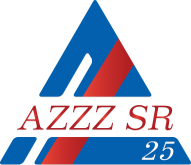 Materiály na rokovanie HSR SR  Dňa 18. augusta 2016									č. 15)Stanoviskok Návrhu zákona, ktorým sa mení a dopĺňa zákon č. 346/2013 Z. z. o obmedzení používania určitých nebezpečných látok v elektrických zariadeniach a elektronických zariadeniach a ktorým sa mení zákon č. 223/2001 Z. z. o odpadoch a o zmene a doplnení niektorých zákonov v znení neskorších predpisov.Všeobecne k návrhu:Návrh zákona, ktorým sa mení a dopĺňa zákon č. 346/2013 Z. z. o obmedzení používania určitých nebezpečných látok v elektrických zariadeniach a elektronických zariadeniach a ktorým sa mení zákon č. 223/2001 Z. z. o odpadoch a o zmene a doplnení niektorých zákonov v znení neskorších predpisov predkladá Ministerstvo životného prostredia Slovenskej republiky na rokovanie Hospodárskej a sociálnej rady Slovenskej republiky na základe Plánu legislatívnych úloh vlády Slovenskej republiky na mesiace jún až december 2016.Účelom predloženého návrhu novely zákona č. 346/2013 Z. z. o obmedzení používania určitých nebezpečných látok v elektrických zariadeniach a elektronických zariadeniach a ktorým sa mení zákon č. 223/2001 Z. z. o odpadoch a o zmene a doplnení niektorých zákonov v znení neskorších predpisov je  zabezpečiť úplnú transpozíciu delegovanej smernice Komisie (EÚ) 2015/863 z 31.marca 2015, ktorou sa  mení príloha II k smernici Európskeho parlamentu a Rady 2011/65/EÚ, pokiaľ ide o zoznam obmedzovaných látok (ďalej len „delegovaná smernica Komisie“).Navrhovaným zákonom sa rozširuje zoznam nebezpečných látok o štyri nebezpečné látky, ktorých používanie v elektrických a elektronických zariadeniach môže spôsobovať pri spracovaní elektroodpadov z týchto elektrozariadení ohrozenie zdravia pracovníkov a aj ohrozenie životného prostredia.Predkladaný návrh  zákona nemá nepriaznivý dopad na štátny rozpočet, rozpočty obcí, rozpočty vyšších územných celkov, nemá sociálny vplyv, vplyv na informatizáciu spoločnosti a ani na služby verejnej správy pre občana. Návrh zákona bude mať pozitívny vplyv na životné prostredie a negatívny vplyv na podnikateľské prostredie.Návrh zákona je v súlade s Ústavou Slovenskej republiky, so zákonmi a ostatnými všeobecne záväznými právnymi predpismi platnými v Slovenskej republike, s medzinárodnými zmluvami, ktorými je Slovenská republika viazaná, ako aj s právom Európskej únie.Materiál nebude predmetom vnútrokomunitárneho pripomienkového konania. Navrhovaná účinnosť zákona je v súlade s článkom 2 delegovanej smernice Komisie stanovená na 22. júl 2019, pričom novela zákona má byť podľa transpozičnej lehoty určenej delegovanou smernicou Komisie prijatá do 31. decembra 2016.Stanovisko AZZZ SR :AZZZ SR berie predložený materiál na vedomie. Záver :AZZZ SR odporúča materiál na ďalšie legislatívne konanie. 